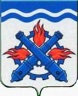 РОССИЙСКАЯ ФЕДЕРАЦИЯДУМА ГОРОДСКОГО ОКРУГА ВЕРХНЯЯ ТУРАШЕСТОЙ СОЗЫВДвадцать восьмое заседание РЕШЕНИЕ №   5	19 февраля 2021 года г. Верхняя Тура О состоянии водоснабжения в Городском округе Верхняя Тура  Руководствуясь планом работы Думы Городского округа Верхняя Тура на 2021 год, положением «О контроле за исполнением органами местного самоуправления и должностными лицами местного самоуправления Городского округа Верхняя Тура полномочий по решению вопросов местного значения», заслушав информацию первого заместителя главы администрации Городского округа Верхняя Тура Дементьевой Э.Р. начальника Верхнетуринского ООО «АТВ ПЛЮС» Грошева С.В. о состоянии водоснабжения в Городском округе Верхняя Тура, в соответствии с Уставом Городского округа Верхняя Тура, учитывая заключение депутатской комиссии по городскому хозяйству от 11.02.2021 года № 2,ДУМА ГОРОДСКОГО ОКРУГА ВЕРХНЯЯ ТУРА РЕШИЛА:1.Информацию о состоянии водоснабжения в Городском округе Верхняя Тура принять к сведению (прилагается).2. Настоящее решение вступает в силу с момента принятия.Председатель ДумыГородского округа Верхняя Тура					И.Г. МусагитовПриложениек Решению Думы Городского округа Верхняя Тура от 19 февраля 2021 года № 5Информация о состоянии водоснабжения
в Городском округе Верхняя Тура(Администрация ГО Верхняя Тура)Имущественный комплекс объектов водоснабжения, находящийся 
в собственности Городского округа Верхняя Тура, передан Обществу 
с ограниченной ответственностью «АВТ ПЛЮС» (далее – ООО «АВТ ПЛЮС») в рамках концессионного соглашения от 20.09.2019№ 1.Тарифы ООО «АВТ ПЛЮС» на услуги водоснабжения утверждены постановлением Региональной энергетической комиссией Свердловской области от 09.12.2020 № 226-ПП:с 01.01.2021 по 30.06.2021 – 30,55 руб./м3 (с НДС)с 01.07.2021 по 31.12.2021 – 32,28 руб./м3 (с НДС)В рамках концессионного соглашения от 20.09.2019№ 1 в 2020 году предусмотрено исполнение мероприятия:– Реконструкция водопроводной сети (закольцовка) от ул. Гробова
по ул. 8 Марта до ул. МашиностроителейДанное мероприятие выполнено в 2019 году за счет средств резервного фонда Правительства Свердловской области.На 2021 год запланировано следующее мероприятие:–Реконструкция водопроводной сети от ул. Грушина 
по ул. Машиностроителей до ул. ВолодарскогоИнформацию об исполнении мероприятий в 2020 году и планах на 2021 год представит Грошев Сергей Васильевич, начальник подразделения ООО «АВТ ПЛЮС».В 2020 году между Администрацией Городского округа Верхняя Тура 
и Министерством энергетики и жилищно-коммунального хозяйства Свердловской области заключено Соглашение от 25.01.2020 № 65734000-1-2019-00 о предоставлении субсидии на реализацию мероприятий по строительству объектов питьевого водоснабжения, предусмотренных государственной программой Свердловской области «Развитие жилищно-коммунального хозяйства и повышение энергетической эффективности в Свердловской области до 2024 года», утвержденной постановлением Правительства Свердловской области от 29.10.2013 № 1330-ПП.В рамках реализации инвестиционного проекта по строительству водозаборных сооружений и сетей водоснабжения заключен муниципальный контракт от 15.10.2019 № 31/2019 с ООО «Спеццемремонт» (далее – муниципальный контракт). В соответствии со статьей 418 Гражданского кодекса Российской Федерации18 ноября 2020 года муниципальный контракт расторгнут в одностороннем порядке в связи со смертью директора и единственного учредителя ООО «Спеццемремонт» В.Ф. Валова.25.12.2020 заключен муниципальный контракт от 25.12.2020 № 46/2020 
с ООО «Неострой» на сумму 3 415 631,64 руб. Срок исполнения 
по муниципальному контракту – 25 февраля 2021 года.Фактическое освоение средств по инвестиционному проекту составило92 867878,19 рубля.В настоящее время строительно-монтажные работы завершены, ведутся пуско-наладочные работы.О состоянии водоснабжения в ГО Верхняя Typa (ООО «АВТ ПЛЮС»)Большое количество водопроводных сетей Городского округа Верхняя Typa находятся в неудовлетворительном состоянии. За период работы ООО «ABT ПЛЮС» в 2020г. были произведены работы на сумму 3,2 миллиона рублей. Из них плановых работ на сумму 985 715,41 рублей, аварийных работ по водоотведению на сумму 704 624,88 руб., по водоснабжению 1 574 821,37 рублей. Заменено семь водоразборных колонок.Водоснабжение города осуществляется	из нескольких источников. AO «Верхнетуринский машиностроительный завод» по двум водоводам: «новый город» Ф200 и «старый город» Ф125- Ф160. Водовод «новый город» требует реконструкции на участке ул. Гробова 2A — в 2019 г. было три ремонта с заменой 20м. чугунной трубы. Водовод «старый город» на участке от AO «ВТМЗ» до улицы Володарского, требует замены ввод его в эксплуатацию (первая половина 20 века).В связи с реконструкцией водоснабжения (запуск сопочного месторождения), требуется установка секущей арматуры в районе сквера (ул. Машиностроителей 1). Большинство абонентов на водоводах подключены без колодцев и запорной арматуры.Водоводы от территории AO «ВТМЗ» с водопровода на дальнею площадь нуждаются в замене (произведена местами санация ПНД Ф32).Водовод на очистные сооружения требует реконструкции (в сторону ГБУЗ СО «ЦГБ») Ф200 переходом Ф70 пластиковая труба поливная, нестандартна) и Ф100.Требует замены водовод от территории AO «ВТМЗ» до ул. Красноармейской 44. Водовод от МБДОУ «Детского сада № 12» до МБДОУ «Детского сада №11» требует замены, так как не соответствует СНиП (верховое исполнение). Водовод по ул. Первомайской — планируется замена по концессионному соглашению в текущем году, ввиду аварийного состояния. Водовод скважина «Земледелец» до потребителей района Совхоз требует замены. Большая часть внутри квартальных сетей требует замены. В настоящее время неисправны три гидранта — из-за недостаточного давления.На участке водоотведения функционируют семь KHC. Произведен ремонт кровли KHC №1, KHC №2, KHC №5. Приобретены 2 электродвигателя на KHC №3, KHC №5, взамен принятых сгоревших. Приобретен и установлен насос на KHC №1. Произведена замена «всаса» на KHC №1, на данный момент проводятся пусконаладочные работы на строящихся очистных.Работы за 2020г. ООО «АВТ ПЛЮС» г. Верхняя ТураМесяц выполнения работыНаименование работыСметная стоимость, руб1ЯнварьРемонт канализационного коллектора Ø300мм ул.Первомайская, 1.80666,52ФевральУтечка ХВС Первомайская, 1.  Ø100342430,743Утечка ХВС Первомайская 46-54 Ø1005МартУтечка ХВС Красноармейская, 170.Ø7536036,016АпрельУтечка ХВС Володарского, 29Ø10060675,88МайУтечка ХВС МЖК-2.Ø100; Красноармейская,164.Ø75; Володарского, 39.Ø80124302,739Утечка канализации Ø300 КНС-4.65346,3610ИюньЗамена трубы ХВС Чапаева 3 Ø3225850,5411Замена трубы ХВС Володарского, 27.  Ø3232802,31Первомайская Ø100 100м268565,7412Первомайская, 1. Ø200 - 50м с установкой колодца у забора ВТМЗ на КОС.354148,4313ИюльЗамена трубы КНС-5 - Совхозная 22. (перелом 200 мм)12238,2414Утечка Красноармейская, 169   Ø20020710,5215АвгустЗамена трубы КНС-3. (перелом 200 мм)58195,5716Устройство ВРК  Совхозная, 23; Мира, 7.14240,7117Канализация самотечная Машиностроителей 7а   Ø10015087,1618Канализация самотечная Гробова, 2   Ø150-20042445,8219Ремонт кровли водонапорной башни Пионерская, 54.4542,1320СентябрьРемонт канализационного коллектора Ø300мм ул.Дъячкова -переулок Дёминский89628,4721Замена части трубыØ200 Гробова 27-29 (перелом)13352,7622Замена колодца К-Либкнехта 172.; Гробова, 20.; Гробова, 22.; Гробова, 26.165268,3923Устройство отопления мастерских (своими силами)113377,5Устранение утечки ХВС Первомайская, 1 с демонтажом ПГ60807,2625Замена ВРК Мира, 68.; К-Либкнехта 185.; Мира 89.125946,7426ОктябрьЗамена канализационного колодца ул.Володарского, 3; ул.Строителей, 8104619,7427Замена водопроводного колодца ул.Володарского, 4130855,3828Ремонт насоса №2 КНС-2.29Ремонт насоса №2 КНС-4.32КНС-5 ремонт всаса.1442233Подключение обогрева 12 водоразборных колонок на термокабель.318510,13Устранение утечки ХВС Базальтовая2721734Устранение утечки ХВС Лермонтова 16.Ø150100686,7236НоябрьМонтаж системы внутреннего освещения5114,237Установка крышки железобетонной с люком; оборудованию точки приёма хозфекальных стоков; 12863839Установка задвижки Ду100 вместо ДПЗ на напорном коллекторе после насосов КНС-641039,640Устранение перелома канализационного коллектора  Ø200 мм (Лермонтова 18).; Ø200 мм (в районе д/с №35)188122,8641ДекабрьУстранение аварии на канализационном коллекторе Мира-7 Ø200мм 99268,583,2